Дата: 28.12.2022Время: 11.00	Место проведения: Государственное учреждение образования «Козенская средняя школа Мозырского района»Форма проведения: семинар-практикумУчастники: методист центра, педагоги учреждений общего среднего образованияЦель: совершенствование педагогического мастерства и методической грамотности педагогов по формированию метапредметных компетенций учащихся, развитию их читательской грамотности посредством использования  компетентностно ориентированных заданий в образовательном процессеЗадачи: определить наиболее эффективные  компетентностно ориентированные задания, способствующие формированию метапредметных компетенций учащихся, развитию их читательской грамотности; представить  эффективный опыт работы учреждения образования по формированию метапредметных компетенций и читательской грамотности учащихся;ПРОГРАММА СЕМИНАРА1030-1100 Регистрация участников семинара-практикумаТеоретическая часть1100-1110 Актуализация темыГуща Н.И., методист ГУ  «Мозырский районный учебно-методический центр»1110-1125            Развитие читательской грамотности у младших школьниковЛатышева Е.В., учитель начальных классов Государственного учреждения образования «Козенская средняя школа Мозырского района»1125-1140  Использование эффективных приемов работы с материалом учебного пособия как средство формирования читательской грамотности на уроках историиМешкова Н.П, учитель истории Государственного учреждения образования «Козенская средняя школа Мозырского района»1140-1155  Формирование читательской грамотности учащихся как основы для формирования естественнонаучной грамотности на уроках физики   Свентецкая Г.Д., учитель физики Государственного учреждения образования «Козенская средняя школа Мозырского района»1155-1210  Онлайн - анкетирование «Организация обучения чтению  в учреждении образования как фактор, влияющий на сформированность читательской грамотности учащихся»Чайкина Т.Г., заместитель директора по учебной работе Государственного учреждения образования «Козенская средняя школа Мозырского района»Практическая часть1210-1255  Особенности формирования  читательской   грамотности учащихся посредством использования электронных образовательных ресурсов (мастер-класс)Зайцева Т.А.. учитель начальных классов Государственного учреждения образования «Козенская средняя школа Мозырского района»1255-1305 Анализ онлайн - анкетирования «Организация обучения чтению  в учреждении образования как фактор, влияющий на сформированность читательской грамотности учащихся»Чайкина Т.Г., заместитель директора по учебной работе Государственного учреждения образования «Козенская средняя школа Мозырского района»1305-1320  Подведение итогов семинара-практикумаГуща Н.И., методист ГУ  «Мозырский районный учебно-методический центр»Председатель районногопрофессионально обучающего сообщества 				       	Т.Г. ЧайкинаСОГЛАСОВАНОМетодист центра		      Н.И.Гуща13.12.2022УТВЕРЖДАЮДиректор государственного учреждения «Мозырский районный учебно-методический центр»М.Г.СтариковаПрограммапроведения семинара-практикума в рамках профессионального обучающегося сообщества по теме«Использование  компетентностно  ориентированных заданий на уроках как средство формирования метапредметных компетенций учащихся, развития их читательской грамотности»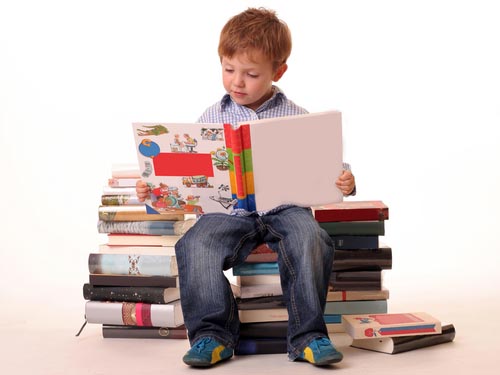 Мозырь, 2022